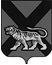 ТЕРРИТОРИАЛЬНАЯ ИЗБИРАТЕЛЬНАЯ КОМИССИЯ ГОРОДА  ДАЛЬНЕГОРСКАР Е Ш Е Н И Е   30 июля 2020 г.      	   	  г. Дальнегорск                                 № 694/118Об утверждении сметы расходов территориальной избирательной комиссии города Дальнегорска, о распределении денежных средств и об утверждении сметы расходов участковых избирательных комиссий избирательных участков № 1004, 1018, 1022, 1024 на подготовку и проведение дополнительных выборов депутатов Думы Дальнегорского городского округа по одномандатным избирательным округам № 3, 17, 20, назначенных на 13 сентября 2020 годаВ соответствии со статьями 26, 65 Избирательного кодекса Приморского края, руководствуясь пунктом 4 Инструкции о порядке открытия и ведения счетов, учета, отчетности и перечисления денежных средств, выделенных из краевого бюджета и бюджетов муниципальных образований избирательным комиссиям, комиссиям референдума, комиссиям по отзыву, утвержденной решением Избирательной комиссии Приморского края от 08 июня 2016 года   № 2406/323, территориальная избирательная комиссия города ДальнегорскаРЕШИЛА:Утвердить смету расходов территориальной избирательной комиссии города Дальнегорска на подготовку и проведение дополнительных выборов депутатов Думы Дальнегорского городского округа по одномандатным избирательным округам № 3, 17, 20, назначенных на 13 сентября 2020 года (приложение № 1). Распределить участковым избирательным комиссиям избирательных участков № 1004, 1018, 1022, 1024 денежные средства, выделенные на подготовку и проведение дополнительных выборов депутатов Думы Дальнегорского городского округа по одномандатным избирательным округам № 3, 17, 20, назначенных на 13 сентября 2020 года (приложение № 2). Утвердить сметы расходов участковых избирательных комиссий избирательных участков № 1004, 1018, 1022, 1024 на подготовку и проведение дополнительных выборов депутатов Думы Дальнегорского городского округа по одномандатным избирательным округам № 3, 17, 20, назначенных на 13 сентября 2020 года (приложение № 3). Председатель комиссии                                                                  С.Н. ЗарецкаяСекретарь комиссии                                                                    О.Д. Деремешко